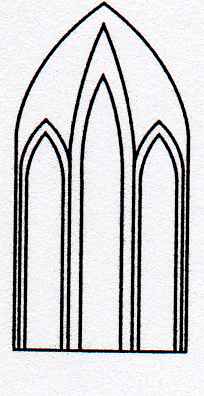 Catedral Anglicana St Paul´sValparaísoMúsica en las AlturasOrganista: Italo Olivares C.Domingo 12  de Agosto, 201812:30 HorasEntrada liberada1.- G. Muffat Toccata I “Apparatus Musico-Organisticus”(1653 – 1704)2.- L. Lefebure-Weli Pastorale en Do Mayor(1817 – 1869)3.- C. V. Alkan Plegaria en La Mayor(1813 – 1888)4.- K. Leighton Fanfarre(1929 – 1988)5.- J. S. Bach Piecé D’ Orgue BWV 572(1685 – 1750)6.- L. Boëllmann - Coral(1862 – 1897) - Minuet Gotique (From Suite Gotique) Op 25Agradecemos su contribución para la restauración de nuestro monumento histórico construido en 1858.We are grateful for your contribution towards the restoration of this historic building built in 1858.__________________________________________saintpaulchurchvalpo@gmail.comwww.saintpaulchile.clhttps://facebook.com músicaenlasalturasvalparaísoTwitter @IglesiaStPaul